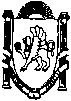 _________________________________________________________________________________________________________________П О С Т А Н О В Л ЕН И Еот  «16» ноября 2015 года                    №  615/15                                с.   МирноеО внесении изменений в постановление администрации Мирновского сельского поселения от 08.10.2015 № 498/15 «О размещении нестационарных, мобильных торговых объектов, осуществлении торговой деятельности без использования торгового объекта на территории муниципального образования Мирновское сельское поселение Симферопольского района Республики Крым» В соответствии со ст. 10 Федерального закона от 28.12.2009 № 381-ФЗ «Об основах государственного регулирования торговой деятельности в Российской Федерации», Постановлением Правительства Российской Федерации от 29.09.2010 № 772 «Об утверждении Правил включения нестационарных торговых объектов, расположенных на земельных участках, в зданиях, строениях и сооружениях, находящихся в государственной собственности, в схему размещения нестационарных торговых объектов», Федеральным законом от 06.10.2003 № 131-ФЗ «Об общих принципах организации местного самоуправления в Российской Федерации», Законом Республики Крым от 21.08.2014 № 54-ЗРК «Об основах местного самоуправления в Республике Крым», в рамках реализации «Порядка разработки и утверждения органами местного самоуправления муниципальных образований схем размещения нестационарных торговых объектов на территории Республики Крым», утвержденного Приказом Министерства промышленной политики Республики Крым от 26.12.2014 № 129, во исполнение Устава муниципального образования Мирновское сельское поселение Симферопольского района Республики Крым, администрация Мирновского сельского поселения Симферопольского района Республики Крым,-ПОСТАНОВЛЯЕТ:1.Приложение Приложение № 11 к Положению о размещении нестационарных и мобильных торговых объектов на территории муниципального образования Мирновское сельское поселение Симферопольского района Республики Крым, утвержденного постановлением администрации Мирновского сельского поселения  от 08 октября 2015 года  №  498/15  «О размещении нестационарных, мобильных торговых объектов, осуществлении торговой деятельности без использования торгового объекта на территории муниципального образования Мирновское сельское поселение Симферопольского района Республики Крым» читать в новой редакции согласно приложению.2.Постановление подлежит обнародованию на информационных стендах в администрации Мирновского сельского поселения по адресу: Симферопольский район, с. Мирное, ул. Белова, 1, а также на официальном сайте в  информационно-телекоммуникационной сети Интернет: http://mirnoe-crimea.ru.3.Настоящее постановление вступает в силу с момента его опубликования (обнародования).4.Контроль за исполнением настоящего постановления возложить на муниципальное бюджетное учреждение «МИРНОЕ» муниципального образования Мирновское сельское поселение Симферопольского района Республики Крым (Гудима Е.С.). Председатель Мирновского сельского совета – глава администрации Мирновского сельского поселения          		                       С.В. Ковалев   Приложение к постановлению администрации Мирновского сельского поселения Симферопольского района Республики Крымот «16» ноября 2015 года  №  615/15               Приложение №11 к постановлению администрации Мирновского сельского поселения Симферопольского района Республики Крымот «08» октября 2015 года  №  498/15               Виды социально значимых (приоритетных) специализаций нестационарных объектов торговли1.Розничная торговля продовольственными товарами:-зерномучные товары (зерно, мука, крупы, крупяные, макаронные и хлебобулочные изделия);-плодоовощные товары (овощи, плоды, ягоды, грибы и продукты их переработки);-вкусовые товары (чай, кофе, пряности, вкусовые приправы, безалкогольные напитки);-крахмал, сахар, мед и кондитерские товары (фруктово-ягодные изделия, какао-порошок, шоколад, карамель, конфетные изделия, халва, мучные изделия, восточные сладости);-молоко и молочные товары (молоко, сливки, кисломолочные продукты, масло коровье, сыры, молочные консервы);-яйца и яичные товары (сухой яичный порошок, меланж и др.);-мясо и мясные товары (мясо всех видов убойных животных, домашней птицы и пернатой дичи, субпродукты, полуфабрикаты, консервы, колбасные изделия, копчености, кулинарные изделия);-рыба и рыбные товары (рыба живая, охлажденная, мороженая, соленая, сушеная, вяленая, копченая, икра, рыбные консервы и пресервы, кулинарные изделия и полуфабрикаты, нерыбные морепродукты).	2.Розничная торговля непродовольственными товарами:	-товары для профилактики и лечения заболеваний в домашних условиях (предметы санитарии и гигиены из металла, резины, текстиля и других материалов, инструменты, приборы и аппаратура медицинские, средства гигиены полости рта, линзы очковые, предметы по уходу за детьми), лекарственные препараты;-товары легкой промышленности (текстильные, швейные, трикотажный, обувные, галантерейные);-товары хозяйственного назначения (посуда, товары бытовой химии, мебельные, строительные, хозяйственные изделия из пластмасс, металлохозяйственные изделия, электробытовые товары);-товары для культурно-бытового назначения (игрушки, школьно-письменные и канцелярские, спортивные (рыболовные, охотничьи), средства связи);-гигиенические товары (парфюмерия, косметика, средства для ухода за человеком)-периодические и непериодические издания (книги, брошюры, альбомы, картографические и нотные издания, листовые изоиздания, календари, буклеты, издания, воспроизведенные на технических носителях информации);3.Летние площадки при предприятиях торговли и общественного питания.4.Розничная торговля цветами.5.Нестационарные торговые объекты с использованием новейших инновационных технологий.6.Выставки-продажи авторских работ художников и фотохудожников.7.Реализация билетов на концертно-зрелищные мероприятия.8.Проведение промоакций.9.Елочный базар.10.Школьный базар.